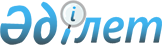 Об утверждении государственного образовательного заказа на подготовку специалистов с техническим и профессиональным образованием на 2015-2016 учебный годПостановление акимата Костанайской области от 3 июня 2015 года № 231. Зарегистрировано Департаментом юстиции Костанайской области 8 июля 2015 года № 5726      В соответствии с  Законом Республики Казахстан от 23 января 2001 года "О местном государственном управлении и самоуправлении в Республике Казахстан",  Законом Республики Казахстан от 27 июля 2007 года "Об образовании" акимат Костанайской области ПОСТАНОВЛЯЕТ:

      1. Утвердить прилагаемый государственный образовательный заказ на подготовку специалистов с техническим и профессиональным образованием на 2015-2016 учебный год:

      1)  по очной форме обучения, финансируемый из местного бюджета;

      2)  по заочной форме обучения, финансируемый из местного бюджета;

      3)  по очной форме обучения, финансируемый из республиканского бюджета.

      2. Государственному учреждению "Управление образования акимата Костанайской области" провести размещение утвержденного государственного образовательного заказа на подготовку специалистов с техническим и профессиональным образованием в соответствующих учебных заведениях в установленном законодательством порядке.

      3. Настоящее постановление вводится в действие по истечении десяти календарных дней после дня его первого официального опубликования.

 Государственный образовательный заказ на подготовку специалистов с техническим и профессиональным образованием на 2015-2016 учебный год по очной форме обучения, финансируемый из местного бюджета      Сноска. Государственный образовательный заказ с изменениями, внесенными постановлением акимата Костанайской области от 24.08.2015  № 365 (вводится в действие по истечении десяти календарных дней после дня его первого официального опубликования).

 Государственный образовательный заказ на подготовку специалистов с техническим и профессиональным образованием на 2015-2016 учебный год по заочной форме обучения, финансируемый из местного бюджета Государственный образовательный заказ на подготовку специалистов с техническим и профессиональным образованием на 2015-2016 учебный год по очной форме обучения, финансируемый из республиканского бюджета      Сноска. Государственный образовательный заказ с изменением, внесенным постановлением акимата Костанайской области от 24.08.2015  № 365 (вводится в действие по истечении десяти календарных дней после дня его первого официального опубликования).


					© 2012. РГП на ПХВ «Институт законодательства и правовой информации Республики Казахстан» Министерства юстиции Республики Казахстан
				Аким области

Н. Садуакасов

Утвержден
постановлением акимата
от 3 июня 2015 года № 231№ по по-

ряд-

ку

Код и

наименование

специальностей

Код и наименование

квалификации

Количество

(мест)

Срок

обучения

Средняя

стоимость

расходов на

обучение 1

специалиста

(тысяч

тенге)

1

2

3

4

5

6

1

0101000 Дошкольное воспитание и обучение

0101013 Воспитатель дошкольных организаций

100

2 года

10 месяцев

310

1

0101000 Дошкольное воспитание и обучение

0101013 Воспитатель дошкольных организаций

100

3 года

10 месяцев

310

2

0103000 Физическая культура и спорт

0103023

Учитель физической культуры и спорта

75

2 года

10 месяцев

270

2

0103000 Физическая культура и спорт

0103023

Учитель физической культуры и спорта

50

3 года

10 месяцев

270

3

0104000 Профессиональное обучение (по отраслям)

0104013

Мастер производственного обучения, техник (всех наименований)

50

2 года

10 месяцев

353

3

0104000 Профессиональное обучение (по отраслям)

0104023

Мастер производственного обучения, техник-технолог (всех наименований)

75

2 года

10 месяцев

329

3

0104000 Профессиональное обучение (по отраслям)

0104023

Мастер производственного обучения, техник-технолог (всех наименований)

25

3 года

10 месяцев

329

4

0105000 Начальное образование

0105013

Учитель начального образования

25

2 года

10 месяцев

336

4

0105000 Начальное образование

0105013

Учитель начального образования

125

3 года

10 месяцев

336

4

0105000 Начальное образование

0105033

Учитель иностранного языка начального образования

25

2 года

10 месяцев

349

4

0105000 Начальное образование

0105033

Учитель иностранного языка начального образования

25

3 года

10 месяцев

465,0

5

0111000

Основное среднее образование

0111013

Учитель казахского языка и литературы

25

3 года

10 месяцев

336,0

6

0301000

Лечебное дело

0301013

Фельдшер

75

2 года

10 месяцев

335

6

0301000

Лечебное дело

0301023

Акушер (-ка)

25

2 года

10 месяцев

335

7

0302000 Сестринское дело

0302033 Медицинская сестра общей практики

50

2 года

10 месяцев

335

8

0305000 Лабораторная диагностика

0305013 Медицинский лаборант

25

2 года

10 месяцев

335

9

0401000 Библиотечное дело

0401013 Библиотекарь

25

3 года

10 месяцев

296

10

0402000

Дизайн (по профилю)

0402013

Дизайнер

60

3 года

10 месяцев

477

11

0403000 Социально-

культурная деятельность и народное художественное творчество (по профилю)

0403013

Педагог-

организатор

25

3 года

10 месяцев

387

12

0404000 Инструментальное исполнительство и музыкальное искусство эстрады (по видам)

0404013 Преподаватель детской музыкальной школы, концертмейстер

3

3 года

10 месяцев

708

12

0404000 Инструментальное исполнительство и музыкальное искусство эстрады (по видам)

0404023 Преподаватель детской музыкальной школы, артист (руководитель) оркестра, ансамбля 

3

3 года

10 месяцев

766

12

0404000 Инструментальное исполнительство и музыкальное искусство эстрады (по видам)

0404033 Преподаватель детской музыкальной школы, артист (руководитель) оркестра народных инструментов

21

3 года

10 месяцев

766

13

0405000

Хоровое дирижирование

0405013 Преподаватель, хормейстер

10

3 года

10 месяцев

1049

14

0406000

Теория музыки

0406013 Преподаватель детской музыкальной школы

2

3 года

10 месяцев

1149

15

0407000

Пение

0407013

Артист академического пения, солист ансамбля

3

3 года

10 месяцев

1198

16

0501000 Социальная работа

0501013

Специалист по социальной работе

50

1 год

10 месяцев

315

16

0501000 Социальная работа

0501013

Специалист по социальной работе

25

2 года

10 месяцев

315

17

0502000 Обслуживание и ремонт телекоммуника-

ционного оборудования и бытовой техники (по отраслям)

0502012 Радиомеханик по ремонту и обслуживанию аппаратуры (радио-, теле-, аудио-, видео-)

25

2 года

10 месяцев

415

18

0506000 Парикмахерское искусство и декоративная косметика

0506012

Парикмахер – модельер

25

10 месяцев

546

19

0506000 Парикмахерское искусство и декоративная косметика

0506012

Парикмахер – модельер

50

2 года

10 месяцев

546

20

0507000 Организация обслуживания гостиничных хозяйств

0507063

Менеджер по сервису

25

2 года

6 месяцев

83

21

0508000 Организация питания

0508012

Повар

225

2 года

10 месяцев

419

21

0508000 Организация питания

0508022

Кондитер

25

2 года

10 месяцев

342

21

0508000 Организация питания

0508042

Официант

50

2 года

10 месяцев

316

21

0508000 Организация питания

058052

Бармен

25

2 года

10 месяцев

316

21

0508000 Организация питания

0508063

Менеджер по сервису

25

10 месяцев

317

22

0510000 Делопроизводство и архивоведение (по отраслям и областям применения)

0510012

Секретарь – референт

25

2 года

10 месяцев

382

22

0510000 Делопроизводство и архивоведение (по отраслям и областям применения)

0510023 Делопроизводитель

75

2 года

10 месяцев

311

23

0512000 Переводческое дело (по видам)

0512013

Переводчик

25

2 года

10 месяцев

309

23

0512000 Переводческое дело (по видам)

0512013

Переводчик

50

3 года

10 месяцев

309

24

0513000 Маркетинг (по отраслям)

0513012

Продавец продовольственных товаров

40

2 года

10 месяцев

360

24

0513000 Маркетинг (по отраслям)

0513000

Маркетинг (по отраслям)

0513022

Продавец непродовольствен-

ных товаров

15

2 года

10 месяцев

360

24

0513000 Маркетинг (по отраслям)

0513053

Маркетолог

45

1 год

10 месяцев

339

25

0514000

Оценка

0514013 Техник-оценщик

25

2 года

10 месяцев

185

26

0515000 Менеджмент (по отраслям и областям применения)

0515013

Менеджер

25

2 года

10 месяцев

272

27

0517000 Статистика

0517013

Статистик

25

2 года

10 месяцев

209

28

0518000

Учет и аудит (по отраслям)

0518023 Бухгалтер-ревизор (аудитор)

25

1 год

10 месяцев

300

28

0518000

Учет и аудит (по отраслям)

0518033

Экономист - бухгалтер

50

1 год

10 месяцев

343

28

0518000

Учет и аудит (по отраслям)

0518033

Экономист - бухгалтер

100

2 года

10 месяцев

343

29

0601000 Стандартизация, метрология и сертификация (по отраслям)

0601013

Техник по стандартизации

50

2 года

10 месяцев

251

30

0706000

Открытая разработка месторождений полезных ископаемых

0706112 Электрослесарь (слесарь) дежурный по ремонту оборудования

25

2 года

10 месяцев

416

31

0707000 Техническое обслуживание и ремонт горного электромеха-

нического оборудования

0707193 Электромеханик

25

2 года

10 месяцев

298

32

0709000 Обогащение полезных ископаемых (рудообогащение)

0709052

Машинист мельницы

25

2 года

10 месяцев

356

33

0712000 Строительство подземных сооружений

0712022

Проходчик

25

2 года

10 месяцев

577

34

0901000 Электрооборудо-

вание электрических станций и сетей (по видам)

0901012 Электромонтер (всех наименований)

25

2 года

10 месяцев

287

34

0901000 Электрооборудо-

вание электрических станций и сетей (по видам)

0901032 Электромонтажник по силовым сетям и электрооборудова-

нию

25

2 года

10 месяцев

502

35

0902000 Электроснабжение (по отраслям)

0902012 Электромонтажник по распределительным устройствам

25

2 года

10 месяцев

516

35

0902000 Электроснабжение (по отраслям)

0902033 Техник-электрик

50

2 года

10 месяцев

328

35

0902000 Электроснабжение (по отраслям)

0902033 Техник-электрик

75

3 года

10 месяцев

328

36

0907000 Теплотехническое оборудование и системы теплоснабжения (по видам)

0907033 Техник-теплотехник

25

3 года

10 месяцев

218

37

0910000 Электрическое и электромеханическое оборудование (по видам)

0910032 Электромонтажник по освещению и осветительным сетям

25

2 года

10 месяцев

421

37

0910000 Электрическое и электромеханическое оборудование (по видам)

0910043 Электромеханик

25

3 года

10 месяцев

434

38

0911000 Техническая эксплуатация, обслуживание и ремонт электрического и электромехани-

ческого оборудования (по видам)

0911013 Электромеханик

50

2 года

10 месяцев

434

38

0911000 Техническая эксплуатация, обслуживание и ремонт электрического и электромехани-

ческого оборудования (по видам)

0911013 Электромеханик

25

3 года

10 месяцев

434

39

1014000 Технология машиностроения (по видам)

1014013 Техник-технолог

25

3 года

6 месяцев

436

39

1014000 Технология машиностроения (по видам)

1014023 Техник-механик

25

3 года

6 месяцев

436

39

1014000 Технология машиностроения (по видам)

1014023 Техник-механик

25

3 года

10 месяцев

436

40

1107000 Техническая эксплуатация подъемно-

транспортных, строительно-дорожных машин и оборудования (по отраслям)

1107032

Машинист путевых машин

25

2 года

10 месяцев

275

41

1109000 Токарное дело и металлообработка (по видам)

1109012

Токарь

50

2 года

10 месяцев

438

42

1112000 Эксплуатация машин и оборудования промышленности

1112032

Слесарь - ремонтник

25

2 года

10 месяцев

396

43

1114000 Сварочное дело (по видам)

1114042 Электрогазосварщик

175

2 года

10 месяцев

485

43

1114000 Сварочное дело (по видам)

1114063 Техник-механик

25

3 года

6 месяцев

373

44

1115000 Электромеханическое оборудование в промышленности (по видам)

1115042 Электромонтер по ремонту и обслуживанию электрооборудо-

вания

25

2 года

10 месяцев

327

45

1118000 Оборудование предприятий питания, торговли и мясной промышленности 

1118023

Техник – механик

25

3 года

10 месяцев

205

46

1121000

Монтаж техническое обслуживание и ремонт медицинской техники

1121012 Электромеханик по ремонту и обслуживанию медицинского оборудования

25

1 год

10 месяцев

414

47

1201000 Техническое обслуживание, ремонт и эксплуатация автомобильного транспорта

1201062

Электрик по ремонту автомобильного электрооборудо-

вания

50

2 года

10 месяцев

291,0

47

1201000 Техническое обслуживание, ремонт и эксплуатация автомобильного транспорта

1201072

Слесарь по ремонту автомобилей

25

10 месяцев

373,0

47

1201000 Техническое обслуживание, ремонт и эксплуатация автомобильного транспорта

1201072

Слесарь по ремонту автомобилей

100

2 года

10 месяцев

373,0

47

1201000 Техническое обслуживание, ремонт и эксплуатация автомобильного транспорта

1201092

Мастер по ремонту транспорта

25

2 года

10 месяцев

319,0

47

1201000 Техническое обслуживание, ремонт и эксплуатация автомобильного транспорта

1201123 Техник-механик

25

2 года

10 месяцев

301,0

47

1201000 Техническое обслуживание, ремонт и эксплуатация автомобильного транспорта

1201123 Техник-механик

100

3 года

10 месяцев

301,0

48

1202000 Организация перевозок и управление движением на транспорте (по отраслям)

1202063

Техник

25

3 года

10 месяцев

202,0

49

1203000 Организация перевозок и управление движением на железнодорожном транспорте

1203093

Техник организатор перевозок

50

3 года

10 месяцев

233,0

50

1211000

Швейное производство и моделирование одежды

1211032 Швея

15

10 месяцев

253,0

50

1211000

Швейное производство и моделирование одежды

1211062 Портной

6

1 год

10 месяцев

505,0

50

1211000

Швейное производство и моделирование одежды

1211062 Портной

25

2 года

10 месяцев

505,0

50

1211000

Швейное производство и моделирование одежды

1211072 Модельер-закройщик

25

2 года

10 месяцев

460,0

51

1216000 Элеваторное, мукомольное, крупяное и комбикормовое производство

1216063 Техник-технолог

25

3 года

6 месяцев

255,0

52

1218000 Оборудование предприятий пищевой промышленности

1218012

Наладчик оборудования в производстве пищевой продукции

25

2 года

10 месяцев

327,0

53

1219000 Хлебопекарное, макаронное и кондитерское производство

1219012 Карамельщик

50

2 года

10 месяцев

325,0

53

1219000 Хлебопекарное, макаронное и кондитерское производство

1219022

Конфетчик

25

2 года

10 месяцев

325,0

53

1219000 Хлебопекарное, макаронное и кондитерское производство

1219243 Техник-технолог

25

2 года

6 месяцев

288,0

53

1219000 Хлебопекарное, макаронное и кондитерское производство

1219243 Техник-технолог

25

3 года

6 месяцев

288,0

54

1224000 Производство молочной продукции

1224052

Мастер производства цельномолочной и кисломолочной продукции

25

2 год

10 месяцев

270,0

55

1227000

Печатное производство

1227072

Оператор электронного набора и верстки

25

2 год

10 месяцев

470,0

56

1302000 Автоматизация и управление (по профилю)

1302023 Электромеханик

25

3 года

10 месяцев

285,0

57

1303000 Автоматика, телемеханика и управление движением на железнодорожном транспорте

1303043 Электромеханик

25

3 года

10 месяцев

214,0

58

1304000 Вычислительная техника и программное обеспечение (по видам)

1304012

Оператор электронно-

вычислительных машин

25

2 года

10 месяцев

439,0

58

1304000 Вычислительная техника и программное обеспечение (по видам)

1304043 Техник-программист

25

2 года

10 месяцев

446,0

58

1304000 Вычислительная техника и программное обеспечение (по видам)

1304043 Техник-программист

100

3 года

10 месяцев

446,0

58

1304000 Вычислительная техника и программное обеспечение (по видам)

1304073 Техник-электроник

25

3 года

10 месяцев

287,0

59

1401000 Строительство и эксплуатация зданий и сооружений

1401012

Каменщик

50

2 года

10 месяцев

399,0

59

1401000 Строительство и эксплуатация зданий и сооружений

1401032

Столяр строительный

12

10 месяцев

388,0

59

1401000 Строительство и эксплуатация зданий и сооружений

1401042

Штукатур

33

10 месяцев

463,0

59

1401000 Строительство и эксплуатация зданий и сооружений

1401042

Штукатур

25

2 года

10 месяцев

463,0

59

1401000 Строительство и эксплуатация зданий и сооружений

1401052

Маляр

8

10 месяцев

463,0

59

1401000 Строительство и эксплуатация зданий и сооружений

1401052

Маляр

25

2 года

10 месяцев

463,0

59

1401000 Строительство и эксплуатация зданий и сооружений

1401202

Специалист по сухому методу строительства

25

2 года

10 месяцев

463,0

59

1401000 Строительство и эксплуатация зданий и сооружений

1401213 Техник-строитель

25

2 года

6 месяцев

324,0

59

1401000 Строительство и эксплуатация зданий и сооружений

1401213 Техник-строитель

50

3 года

6 месяцев

324,0

59

1401000 Строительство и эксплуатация зданий и сооружений

1401252

Мастер отделочных строительных работ

25

2 года

10 месяцев

394,0

60

1402000 Техническая эксплуатация дорожно-

строительных машин (по видам)

1402162

Машинист крана автомобильного

25

2 года

10 месяцев

303,0

60

1402000 Техническая эксплуатация дорожно-

строительных машин (по видам)

1402172

Машинист крана (крановщик)

25

2 года

10 месяцев

399,0

60

1402000 Техническая эксплуатация дорожно-

строительных машин (по видам)

1402203 Техник-механик

25

3 года

10 месяцев

307,0

61

1403000 Монтаж и эксплуатация внутренних санитарно-технических устройств, вентиляции и инженерных систем (по видам)

1403082 Электрогазосварщик

15

10 месяцев

220,0

61

1403000 Монтаж и эксплуатация внутренних санитарно-технических устройств, вентиляции и инженерных систем (по видам)

1403082 Электрогазосварщик

25

2 года

10 месяцев

439,0

62

1405000

Монтаж и эксплуатация оборудования и систем газоснабжения

1405043

Техник по эксплуатации оборудования газовых объектов

25

3 года

10 месяцев

380,0

63

1410000 Строительство автомобильных дорог и аэродромов

1410013 Техник-строитель

25

3 года

6 месяцев

264,0

64

1414000 Мебельное производство (по видам)

1414032

Станочник деревообрабатывающих станков

25

2 года

10 месяцев

378,0

64

1414000 Мебельное производство (по видам)

1414062

Мастер столярного и мебельного производства

15

10 месяцев

189,0

64

1414000 Мебельное производство (по видам)

1414062

Мастер столярного и мебельного производства

25

2 года

10 месяцев

378,0

65

1418000 Архитектура

1418023

Техник-

проектировщик

25

3 года

10 месяцев

381,0

66

1501000 Техническое обслуживание и ремонт сельскохозяйственной техники

1501022

Мастер по эксплуатации и ремонту машин и механизмов

75

2 года

10 месяцев

455,0

66

1501000 Техническое обслуживание и ремонт сельскохозяйственной техники

1501033

Мехатроник

15

2 года

10 месяцев

521,0

67

1502000 Агрономия

1502033

Агроном

25

2 года

6 месяцев

442,0

68

1504000 Фермерское хозяйство (по профилю)

1504012

Бухгалтер

25

10 месяцев

446,0

68

1504000 Фермерское хозяйство (по профилю)

1504012

Бухгалтер

50

2 года

10 месяцев

446,0

68

1504000 Фермерское хозяйство (по профилю)

1504042

Повар

125

2 года

10 месяцев

488,0

68

1504000 Фермерское хозяйство (по профилю)

1504062

Тракторист – машинист сельскохозяйственного производства

175

2 года

10 месяцев

512,0

68

1504000 Фермерское хозяйство (по профилю)

1504092 Электромонтер по обслуживанию электрооборудо-

вания

25

2 года

10 месяцев

383,0

68

1504000 Фермерское хозяйство (по профилю)

1504113

Фермер

50

2 года

10 месяцев

401,0

68

1504000 Фермерское хозяйство (по профилю)

1504113

Фермер

15

3 года

2 месяца

687,0

69

1509000

Экология и природоохранная деятельность(по видам)

1509013

Инспектор по охране и использованию недр

25

2 года

6 месяцев

176,0

70

1510000 Механизация сельского хозяйства

1510043 Техник-механик

25

2 года

6 месяцев

401,0

70

1510000 Механизация сельского хозяйства

1510043 Техник-механик

50

3 года

6 месяцев

401,0

71

1511000 Землеустройство

1511033 Техник

25

2 года

6 месяцев

345,0

72

1513000 Ветеринария

1513053 Ветеринарный фельдшер

25

2 года

10 месяцев

392,0

72

1513000 Ветеринария

1513083 Ветеринарный фельдшер-инспектор

50

2 года

10 месяцев

392,0

Итого:

5311

Утвержден
постановлением акимата
от 3 июня 2015 года № 231№ по по-

ряд-

ку

Код и

наименование

специальностей

Код и

наименование

квалификации

Количество

(мест)

Срок

обучения

Средняя

стоимость

расходов на

обучение 1

специалиста

(тысяч

тенге)

1

2

3

4

5

6

1.

0104000 Профессиональное обучение (по отраслям)

0104023

Мастер производственного обучения, техник-технолог (всех наименований)

15

2 года

10 месяцев

134,0

2.

0706000

Открытая разработка месторождений полезных ископаемых

0706203 Техник-технолог

20

2 года

10 месяцев

134,0

3.

0707000 Техническое обслуживание и ремонт горного электромеха-

нического оборудования 

0707193 Электромеханик

10

2 года

10 месяцев

134,0

4.

0902000 Электроснабжение (по отраслям)

0902033 Техник-электрик

10

2 года

6 месяцев

134,0

5.

0911000 Техническая эксплуатация, обслуживание и ремонт электрического и электромехани-

ческого оборудования (по видам)

0911013 Электромеханик

10

2 года

10 месяцев

134,0

6.

1502000 Агрономия

1502033

Агроном

10

2 года

6 месяцев

134,0

7.

1508000

Лесное хозяйство, садово-парковое и ландшафтное строительство (по видам)

1508063 Техник-технолог

15

2 года

6 месяцев

134,0

8.

1510000 Механизация сельского хозяйства

1510043

Техник–механик

10

2 года

6 месяцев

134,0

Итого:

100

Утвержден
постановлением акимата
от 3 июня 2015 года № 231№ по

по-

ряд-

ку

Код и

наименование

специальностей

Код и

наименование

квалификации

Количество

(мест)

Срок

обучения

Средняя

стоимость

расходов на

обучение 1

специалиста

(тысяч тенге)

1

2

3

4

5

6

1.

0101000 Дошкольное воспитание и обучение

0101013 Воспитатель дошкольных организаций

25

3 года

10 месяцев

318,0

2.

0105000 Начальное образование

0105033 Учитель иностранного языка начального образования

25

3 года

10 месяцев

318,0

3.

0601000 Стандартизация, метрология и сертификация (по отраслям)

0601013

Техник по стандартизации

25

1 год

10 месяцев

626,0

4.

0706000

Открытая разработка месторождений полезных ископаемых

0706203

Техник-

технолог

25

3 года

10 месяцев

318,0

5.

0707000 Техническое обслуживание и ремонт горного электромеха-

нического оборудования

0707082 Помощник машиниста электровоза

25

1 год

10 месяцев

626,0

5.

0707000 Техническое обслуживание и ремонт горного электромеха-

нического оборудования

0707193 Электромеханик

25

3 года

10 месяцев

318,0

6.

0713000

Геодезия и картография

0713013

Техник-

геодезист

25

3 года

10 месяцев

318,0

7.

0902000 Электроснабжение (по отраслям)

0902033

Техник -электрик

25

2 года

6 месяцев

626,0

8.

1108000 Эксплуатация ремонт и техническое обслуживание подвижного состава железных дорог (по видам)

1108213 Электромеханик

25

3 года

10 месяцев

318,0

9.

1201000 Техническое обслуживание, ремонт и эксплуатация автомобильного транспорта

1201123 Техник-механик

25

2 года

10 месяцев

626,0

9.

1201000 Техническое обслуживание, ремонт и эксплуатация автомобильного транспорта

1201123 Техник-механик

25

3 года

10 месяцев

318,0

10.

0506000 Парикмахерское искусство и декоративная косметика

0506012 Парикмахер – модельер

25

10 месяцев

546

11.

1216000 Элеваторное мукомольное крупяное и комбикормовое производство

1216063 Техник-

технолог

25

3 года

6 месяцев

318,0

12.

1401000 Строительство и эксплуатация зданий и сооружений

1401213 Техник-

строитель

25

2 года

6 месяцев

626,0

13. 

1502000 Агрономия

1502033 Агроном

25

3 года

6 месяцев

318,0

14.

1508000

Лесное хозяйство садово-парковое и ландшафтное строительство (по видам) 

1508063 Техник-

технолог

25

3 года

6 месяцев

318,0

Итого:

400

